Contact InformationService(s) ProvidedDo you have experience working with gifted individuals? Do you typically work with children, teens, adults, and/or families? Do you have a specialty or preferred area of expertise?  Do you have additional certifications or training that may be of interest to families with gifted children?Have you worked with twice-exceptional children/teens and their families? Briefly state how your understanding of the needs of gifted/2e individuals and families inform your approach? Please list any professional organizations in which you are affiliated. About NWGCA The Northwest Gifted Child Association (NWGCA) is a support and advocacy organization for parents of gifted children. Organized in 1963, NWGCA provides support and information to parents of gifted children. It continues to help parents enhance and hone their parenting skills and gives them tools to speak out for an appropriate gifted education and deal with this learning difference we call giftedness. NWGCA works with individual families, talking with them by phone and through emails, providing appropriate referrals and resources through our website.  Thank you for completing this application form and for supporting the gifted and talented families of Washington State.  Please email completed form to providers@nwgca.org.  Provider Information Form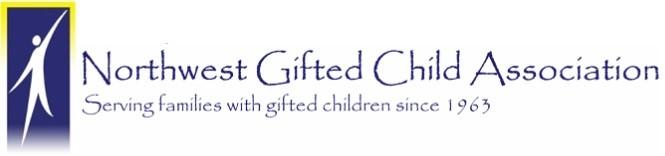 NameCandice Guertin, MAE-mail Addresscandice@balancedcounselingnw.comWork Phone971-326-9644Websitehttps://www.balancedcounselingnw.com/WA Provider License No.Oregon Provider, Available for consulting services worldwideMedical Professional, please specify: Marriage and Family Therapist Registered Associate in the state of Oregon R6594Counseling/Therapy: Specialized in providing therapy services for Gifted Children Educational Testing/Assessment: Comprehensive mental health diagnostic assessmentOccupational Therapy:Physical Therapy:Consulting/Coaching: Consulting with parents and familiesTutoring :Other, please specify: As a Child and Family Therapist, I specialize in somatic therapy and working with gifted children and adults. I have a passion for helping gifted individuals and have had success in improving their overall well-being through a combination of somatic therapy and evidence-based treatment approaches. My hope is to help every client reach their full potential.Benefits of Somatic TherapyIncreased self-awareness: By learning to tune into their physical sensations and emotions, clients can gain a deeper understanding of their own needs, preferences, and values.Improved emotional regulation: Somatic therapy can help individuals learn to regulate their emotions more effectively, reducing symptoms of anxiety, depression, and other mental health issues.Improved relationships: Somatic therapy can help individuals improve their communication skills and develop more meaningful and authentic relationships with others.Mind-body integration: Somatic therapy promotes a holistic approach to healing, recognizing the interconnectedness of the mind and body and promoting overall health and well-being.Somatic Therapy/Yoga/Meditation/Mindfulness/Embodiment/Nervous System RegulationExpressive arts: art, writing, play, music, dance and other creative outletsCognitive Behavioral Therapy (CBT)Tony Robbins Unleash The Power Within Seminar 2023Kriya Yoga 6 week meditation course with Keith Lowenstein MD, 2022Somatic Experiencing (SE) with Peter Levine Level 1 training, In ProgressPolyvagal Theory Online Training, 2021Play Therapy for Anxious Children Workshop, 2020Body & Movement to Work with Emotions in Clinical Practice workshop with Barbara Nordstrom- Loeb MA, MFA, LMFT, BC-DMT, CMA, SEP, WoST, 2019Yoga with Shiva Rea at Esalen Institute, 2018Certified Yoga Sculpt Instructor through Corepower Yoga, 2016MELT Method training with creator Sue Hitzmann, Palo Alto, 2013Sleep Hygiene & Myofacial Release, Red Mountain Resort, 2012Yes, I have work experience with 2e children, teens and their families. I have worked with children and teens my entire counseling career and have past work experience in day treatment and school-based settings.I meet clients where they are.  I understand their experience and have family members and many friends who are gifted/2e.  I believe that when clients are provided with the right education, tools and knowledge they can reach their full potential.  My therapeutic process is creative and flexible. I enjoy teaching my clients yoga, meditation, and breathing techniques to help them maintain an inner balance.  OATAG, Oregon Association for Talented and Gifted Active Board Member 2022-2024SENG member & Annual conference speaker, supporting emotional needs of the gifted 2023